JUNIOR CERTIFICATE HOME ECONOMICS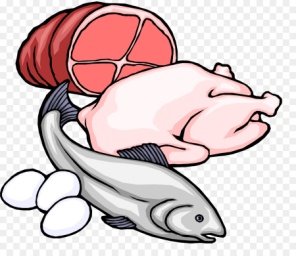 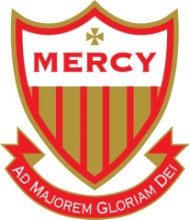 FOOD & CULINARY SKILLS EXAMINATION 2018Fish and chicken provide a very good source of HBV protein as part of a healthy diet. Design and set out a two course dinner menu which includes fresh fish / smoked fish or chicken as a key ingredient. Demonstrate your skills by preparing, cooking and serving the complete main course of the meal for at least two people. Prepare and serve the starter or dessert to complement the meal.Reasons why I chose this menu:Task No. 3Exam No.Analysis of task:Factors to consider: Factors to consider: Starter/Dessert:Why is HBV Protein needed in the body?List sources of HBV protein:Starter/Dessert:Why is HBV Protein needed in the body?List sources of HBV protein:Possible SolutionsPossible SolutionsMenu 1Menu 2~~~~~~~~~~My Chosen MenuIngredients & Equipment NeededIngredients & Equipment NeededIngredients & Equipment NeededIngredientsIngredientsEquipmentAmount Serving Equipment:Serving Equipment:Time PlanTime PlanTime PlanTime PlanTime PlanPreparation (30 minutes):Exam (1 hour 30 minutes):Preparation (30 minutes):Exam (1 hour 30 minutes):Preparation (30 minutes):Exam (1 hour 30 minutes):Preparation (30 minutes):Exam (1 hour 30 minutes):Preparation (30 minutes):Exam (1 hour 30 minutes):